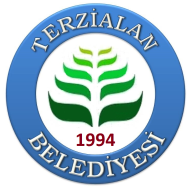 YAZI İŞLERİ MÜDÜRLÜĞÜGÖREV TANIMI Yazı işleri, Belediyenin karar organı olan Belediye Meclisi ve Encümeninin yapılan tüm toplantılarının yasalara uygun ve düzenli bir şekilde yapılmasının sağlanması, bu toplantılarda alınan kararların ve zabıtların yazımı, imzalanması ve ilgili yerlere ulaştırılması görevlerini yerine getirmektedirTEŞKİLAT YAPISI	Yazı İşlerinde 1 memur görev yapmaktadır.YAPILAN ÇALIŞMALAR1- MECLİS ÇALIŞMALARI :01/01/2014 ile 31/12/2014 tarihleri arasında 14 adet meclis toplantısı yapılmıştır. Bu meclis toplantılarında 53 adet meclis kararı alınmış olup kararlar yasal süreleri içinde yazılarak ilgili yerlere tebliğ edilmiş, ayrıca kararların birer suretleri Çan Kaymakamlığına gönderilmiştir.2- ENCÜMEN ÇALIŞMALARI:01/01/2014 ve 31/12/2014 tarihleri arasında 50 adet encümen toplantısı yapılmıştır. Encümen toplantılarında toplam olarak 71 adet karar alınmıştır. Bu kararlardan 25 adedi Mali Hizmetler Müdürlüğü ile ilgili, 4 adedi Fen İşleri Memurluğu ile ilgili, 28 adedi Yazı İşleri Müdürlüğü ile ilgili, 13 adedi Zabıta Memurluğu ile ilgili, 1 adedi de memur işleri ilgili olup,    Bu kararlar zamanında yazılarak gerekli yerlere ve kişilere tebliğ edilmiştir.3- GENEL EVRAK ÇALIŞMALARI:   Dâhili ve harici olmak üzere çeşitli kurum ve kuruluşlardan 01.01.2014 ile 31.12.2014 tarihleri arasında belediyemize 599 adet evrak gelmiş olup, gelen evrakların kayıtları yapılarak gerekli olan birimlere havale edilmiştir. Yazı işlerince 994 adet evrak giden evrak defterine kaydedilmiş olup posta ve zimmet defterine kayıt ile gerekli olan yerlere gönderilmiştir. Ayrıca belirtilen tarihler arasında 187 adet dilekçe gelmiş olup, dilekçelerin ilgili birimlere havalesi yapılmıştır.4- EVLENDİRME İŞLEMLERİ:    01/01/2014 - 31/12/2014 tarihleri arasına evlenmek üzere 12 çift müracaat etmiş olup bu çiftlerin muameleleri tamamlanarak, Nikah akitleri yapılmış, Evlilik cüzdanları verilmiş ve Çan Nüfus Müdürlüğüne bu çiftlerin bildirimleri yapılmıştır.5- PERSONEL İŞLEMLERİ:Belediyemiz personel işleri yazı işlerine bağlı olarak yürütülmektedir. 657 sayılı Devlet memurları kanununa göre çalışan belediye personelinin özlük işlemlerinin yürütülmesini sağlamakla yükümlüdür.	a- Belediyemiz personelinin tayin, aylık derece-kademe ilerlemeleri, emeklilik, yıllık, mazeret, ve hastalık izinleri ile ilgili işlemler kanun, yönetmelik ve genelgeler doğrultusunda yürütülmektedir.	b- Personel Hareketleri : 31/12/2014 tarihi itibarı ile belediyemizde çalışan personel durumu; Memur : 6 ve Kadrolu işçi : 4 olmak üzere toplam 10 (On) personeldir.	     Bilgilerinize arz ederim.                                                                                                                       Naci BECEREN                                                                                                                     Yazı İşleri Müdür V.                                                                                                                            20.03.2015SUNUŞSayın Meclis Üyelerim ve Saygıdeğer Belde Halkım;5018 Sayılı Kamu Mali Yönetimi ve Kontrol Kanununun 41.  maddesinde Kamu İdarelerinin üst yöneticileri ve bütçe ile tahsis edilen harcama yetkilileri tarafından idari sorumlulukları çerçevesinde her yıl Faaliyet Raporları düzenlenir. Düzenlenen Faaliyet Raporuna göre hedef ve gerçekleşme durumu ile meydana gelen sapmaların nedenlerini açıklayacak ve idarenin faaliyet sonuçlarını gösterecek şekilde faaliyet raporu hazırlamaları belirtilmiştir.5393 sayılı Belediye Kanunun 56. maddesi gereğince hazırlanan bu faaliyet raporunda Belediye kanunu ile belirlenen yeni faaliyet alanları ve görevleri çerçevesinde sahip olduğu Kaynakları şimdiye kadar olduğu gibi etkili ve verimli bir şekilde kullanılması sağlanmıştır. 2014 yılında yapılan çalışmaların sonuçları izlenmesi ve değerlendirilmesi de bu faaliyet raporunda açıklanacaktır. 2013 yılı Belediyemiz Faaliyet Raporu Maliye Bakanlığınca 17.03.2006 yayınlanan “Kamu İdarelerince Hazırlanacak Faaliyet Raporları Hakkında Yönetmeliğe uygun olarak düzenlenmiştir. Faaliyet Raporları mali saydamlık ve hesap verme sorumluluğunun en önemli unsurlarından biri olup, aynı zamanda Performans Esaslı Bütçeleme Sisteminin de temelini oluşturan öğelerindendir.2015 - NİSAN  ayı meclis toplantımız gündeminde yer alan 2014 yılı faaliyet raporunun ayrıca  görüşülmesine geçmeden  Terzialan Belde Belediyesi olarak imkanlarımız ölçüsünde  yaptığımız çalışmalar ve düzenlemelerle ilgili bazı örnekler sunacak olursak;3950 metre isale hattı projemiz tamamlanarak Kazabat mevkiindeki elektrik ile çalışan kuyularımızın gereksiz elektrik tüketimi önlenmiştir.Logosu olmayan Belediyemize logo yarışması düzenlenip belediye meclisimizce logo belirlenmiştir.Belediyemiz bünyesinde “Terzialan Belediyesi Sosyal İktisadi Tesisler İşletmesi” kurulmuştur.Belediyemiz bu faaliyetleri sürdürürken kaynakların etkin ve verimli kullanılmasına hizmet kalitesinin yükseltilmesine önem vermektedir. 2014 yılındaki çalışmalarımızda  desteğiniz ve katkılarınızdan  dolayı siz sayın meclis üyelerimize, belediye personelimize, ayrıca belde halkımıza en içten teşekkürlerimi ve saygılarımı sunarım.                                                                                                                 Tuncay GÖYMEN                                                                                                                  Belediye BaşkanıZABITA MEMURLUĞUGÖREV TANIMI Belediye zabıtası, belediye sınırları içinde beldenin düzenini, belde halkının sağlık ve huzurunu, (yetkili organların bu amaçla alacakları kararların yürütülmesini) sağlamak ve korumakla; belediye suçlarının işlenmesini önleyici tedbirleri almakla ve işlenen belediye suçlarını takiple mükellef  özel bir  kuvvettir.TEŞKİLATIN YAPISI           Zabıta Memurluğunda 1 adet memur görev yapmaktadır.ZABITA HİZMETLERİBelediyemizin sınırları içerisinde beldenin huzurunu sağlığını koruyup kollamak.Beldemizde bulunan işyerlerini kontrol etmek.Sağlığa aykırı satış yapan seyyar satıcılara satışına mani olmak ve men etmek.Belediyemiz karar organları tarafından alınmış ve uygulanması, zabıtayı ilgilendiren emir ve yasakları uygulamak ve sonuçlarını izlemek.Belediye suçlarının işlenmesi önleyecek idari tedbirler almak.Belediye suçlarının işlenmesi halinde mevzuatın öngördü yaptırımları uygulamak.Cadde , sokaklarda ve meydanlarda belediyeden izin almaksızın satış yapanları men etmek.Emeksiz ve karşılıksız para kazanmayı alışkanlık haline getirip kutsal din ve merhamet duygularını   istimrar ederek dilenenleri men etmek.831 ve2659 sayılı sular hakkındaki kanuna göre umumi çeşmelerin kırılmasını, bozulmasını önlemek, kıran ve bozanlar hakkında kanuni işlem yapmak, suya sağlığa zararlı herhangi bir madde atılmamasını gözetmek.Ulusal bayram ve tatil günlerinde ve özellik taşıyan günlerde yapılacak törenlere gerekli hizmeti görmek.Motorlu kara taşıtlarının park etmek suretiyle ,herkesin geçmesine mahsus yerleri ve yaya kaldırımların işgalini önlemek.YAPILAN ÇALIŞMALAR1- Beldemiz cadde sokakların temizliği ile çöplerin toplanması belediyemiz  işçileri                     tarafından yapılmakta olup Zabıta Memurluğu tarafından kontrolleri sağlanmaktadır.2-  Belediyemiz içinde bulunan işyerleri kontrol edilmektedir:3-  Gelen yazılar günlük olarak kontrol kayıt edilmiştir.4- Herkesin gelip geçtiği umumi yol ve meydanların devamlı açık tutulması sağlanmış ve beldemiz içerisindeki yollara geçişlerini engelleyecek moloz, toprak ve çöp atılmaması için devamlı kontrol edilmektedir.Beldemizde cumartesi günleri olan pazarımızda işgaliye harcı her hafta toplanıpmuhasebeye teslim edilmektedir.1 (bir) adet işyeri açma ve çalıştırma ruhsatı verilmiştir.7-  Fakir ve yardıma muhtaç kişilerin erzakları servisimizce dağıtılmaktadır.8-  Ölçü ve tartı aletlerinin doğru ve dengeli olup olmadıkları yıl içinde kontrol edilmiştir.9- Belediyemize ait umumi tuvaletlerin bakımı ve temizliği için bir işçi görevlendirilip kontrolleri zabıta memurluğunca yapılmaktadır.10-Beldemize gelen seyyar satıcılar kontrol altında tutulup uygun yerde satış yaptırılmaktadır.11- 5393 sayılı kanuna göre umunun yiyip içilmesine, istirahat etmesine mahsus lokanta, kahvehane, bakkal, fırın ve berber emsali yerlerin burada satılan ve kullanılan malzemelerin  temizliğine, sağlığına uygunluğuna,  sağlamlığına  dikkat ettiğimizi ve ayrıca beldemizce izin verilirken  taahhüt edilen kayıt ve şartlara, riayet edilip edilmediğini denetlemekteyiz. 12- Milli ve Dini bayramlarda düzenlenen törenlere katılmış, tören alanlarının huzur ve güvenliği sağlanmıştır. Belediyemizdeki diğer servislerden adres tespiti, tebligat ve vatandaşlarımızdan gelen muhtelif şikayetler ve istekler anında değerlendirilip sonuçları hakkında ilgili birimlere ve vatandaşlarımıza bilgi verilmiştir.13- Bir adet akaryakıt ihalesi yapılmıştır.14-Beldemizin güvenliğini sağlamak için 11 adet kamera gece ve gündüz kayıt yapmaktadır. 15- Yaz aylarında haftanın muayyen zamanlarında devamlı olarak sivrisinek, karasinek ve diğer haşerelerle mücadele edilmiştir.16- Yıl boyuna diğer müdürlüklerimizle koordineli olarak çalışmalarımız devam etmektedir.	Bilgilerinize arz ederim.                                                                                                                   Recep KURT                                                                                                                Zabıta Memuru V.                                                                                                                      20.03.2015FEN MEMURLUĞUGÖREV TANIMI1- Belediye sınırları içerisinde, yürürlükteki imar planlarına uygun olarak, yeni yolların yapılmasını ve mevcut yolların onarılmasını sağlamak,2- Biriminin çalışma programının hazırlanması ve çalışma programlarına uygun çalışmak,
3- İmar mevzuatının öngördüğü uygulamaları yapmak, iştirak paylarının takip edilmesini sağlayarak gerekli düzenlemelerin yerine getirilmesini sağlamak,
4- Vatandaşların istek ve şikâyetlerini alıp değerlendirmek, sonucunu ilgili kişi ve kurumlara iletmek, fiziki çevre düzenlemeleri (bordür, tretuvar vb.) ile ilgili işleri yürütmek,
5- Kaçak veya ruhsatına aykırı yapıların yıkım işlemlerinde, birimine bağlı işçi, makine ve her türlü araç ve gerecin gönderilmesini sağlayarak ilgili birimlerle uyumlu çalışmalarını sağlamak,
6- İmar Müdürlüğü, Zabıta Müdürlüğü vb. tarafından bildirilen kaçak yapıların yıkımı işlemlerini sonuçlandırmak,7- Beldenin daha yeşil ve iyi bir görünüm kazanması için yeni parklar yapmak, yeşil alanların arttırılması için çalışmalar yapmak, Park bahçe, çocuk bahçesi, spor sahaları, yaya bölgeleri ve yeşil alanlar olarak tesis edilecek yerlerin  proje ve uygulamalarını yapmak ve yaptırmak.8- Gerekli görülen yerlerde köprü, duvar, set ve korkuluk yapılması,9- Başkanlık makamınca istenen işlere her türlü etüd, plan proje, keşif ve ihale dosyalarının hazırlanması, takip ve kontrollerinin yapılması,10-Doğal afetler veya kar, yağmur vb. hava şartları sebebiyle oluşan olumsuz durumlarda günün 24 saati acil müdahale ekipleri oluşturularak çalışmalar yapılması,11-Vatandaşlarımızdan Müdürlüğümüze gelen talep ve şikayetlerin öncelik sırasına göre gereğinin yapılarak vatandaşlarımızın bilgilendirilmesi,MEVZUATI5393 Sayılı Belediye Kanununun 3.bölümünde yer alan yetki ve sorumlulukları  başlıklı 14.maddenin tarifinde belirtilen  usul  ve esaslar.TEŞKİLATIN YAPISI	Harita Kadastro Teknikeri				: 1 Memur	Daimi İşçi Statüsünde					: 4 İşçi	Hizmet Alım İhalesi Yoluyla Çalışan		: -TOPLAM						: 5 PersonelYAPILAN ÇALIŞMALAR1- Beldemiz içerisinde oluşan su ve kanalizasyon arızaları zamanında müdahale edilerek tamiratları yapılmıştır.2- Fen İşleri Memurluğunca 2014 yılı içerisinde 2 adet yapı ruhsatı, 4 adet yapı kullanma izin belgesi tanzim edilmiştir.3-Belde içerisinde muhtelif yerlerinde yağmurlar sonucu bozulan yollara mıcır serilmiştir.4-Belde içerisinde bulunan yağmur sularının atılmasını sağlayan kanalların temizliği belirli aralıklarla yapılmıştır.5- Su hattında oluşan arızalar aynı gün içerisinde vatandaşa su eksikliği yansıtılmadan yaptırılmıştır.6- Belde girişimizdeki çimler belirli aralıklarla biçim ve temizliği yaptırılmıştır.7-Belde içerisindeki asfalt yolun bozulan kesimlerine sıcak asfalt getirilerek dolgu yapılmıştır.8-Vatandaşlarımızın özellikle yazın sıtma hastalığına yakalanmaması amacıyla belirli aralıklarla ilaçlama yaptırılmıştır.9-Belde içerisindeki çöpler aksatılmasan ,  zamanında belediyemiz çöp toplama personelleri tarafından toplanmış ve süpürülmüştür.10-İçme ve kullanma suyu depolarının periyodik bakım, onarım ve günlük olarak klorlanması düzenli olarak yapılmıştır.11-Belde içerisindeki eksik çöp konteynerları sayılarak yerine 30 adet yeni çöp konteyneri konulmuş olup çöp konteynersiz sokak bırakılmamıştır.12-Belde meydanları düzenli olarak itfaiye aracımız ve fen işleri ekibimizle temizlenip yıkanmıştır.13-Süle girişine istinad duvarı yapılmıştır.14-Süle meydanında yıkım kararı bulunan eski köy kahvesi yıkılmıştı.Yerine parke taşı döşenmiştir.15-Belediye Hizmet Binamızın alt katında bulunan Kapalı Düğün Salonuna bakım yapılarak kullanılabilir temiz bir düğün salonu haline getirilmiştir.16-Terzialan Göletimizde bulunan belediyemize ait arazi üzerinde bulunan eski harabe durumda ki bina yerine Şehit Bnb.Ercan KURT Sosyal Tesileri yaptırılmak üzere yıkılmıştır.17-2.Nolu Cami önünde ki kaldırım yerinden tamamen kaldırılarak yeniden döşenmiştir.18-Haşlamalık mevkiinde bulunan belediyemiz şantiyesinin etrafına çit tel çektirilmiştir.19-Belediye Hizmet Binamızın içi ve dışı boyatılmıştır.20-Bağlar Sokağı Dr.Hacı İbrahim Bodur Caddesine bağlayan kısımda yağmur suyu gideri çalışmaları yapılmıştır.21-Eski ilkokulun bahçesine yağmur sularının taşınması için rögar ve koruge boru döşenmiştir.22-Yeni cami karşısına 8 cm kilitli parke taşı döşenmiştir.23-Belediyemiz Kapalı Düğün salonuna 200 sandalye,40 masa,30 m2 zebra perde ve ses sistemi alınmıştır.24-Eski ilkokulun bahçesinde ki kırık dökük boyasız park sökülerek kullanılabilir hale getirilip belediyemiz açık düğün salonu yanına konulmuştur.25-Belde içerisindeki açılmasında herhangi bir engel olmayan imar yolları açılmıştır.26-Belediye Hizmet Binamızın yanına Açık Düğün Salonu yaptırılmıştır.27-Genç,Yaşlı,Kadın ve Erkeklerimize gezi programları düzenlenmiştir.28-Kanalizasyonu olmayan sokaklarımıza kanalizasyon çekilmiştir.29-Belediye yanına kapalı halı saha yapılması planlanan alan tesviye çalışmaları yapılmıştır.30-Mezarlıklarımızın temizliği düzenli olarak yaptırılmıştır.31-Logosu olmayan belediyemize logo yarışması düzenlenip belediye meclisimizce logo belirlenmiştir.32-Belediyemiz ile su depo ve pompaları arasına telsiz sistemi kurulmuştur.33-Belediye hizmet binası çevre düzenlemesi yapılmıştır.34-Küçük ayazma ve kocaçınarlara piknik alanları oluşturulması çalışmaları yapılmıştır.35-Okulun içerisine çocukların arasına araba girmemesi tehlike oluşmaması maksadıyla okul yanına otopark yaptırılarak okula araç girişi engellenmiştir.36-Çanakkale Seramik Fabrikaları Müdürlüğünden 15 ton ücretsiz demir malzemesi alınmıştır.37-3950 metre isale hattı projemiz tamamlanarak kazabat mevkiindeki elektrik ile çalışan kuyularımızın gereksiz elektrik tüketimi önlenmiştir.38-Çevre caddesinden tek su borusu ile beldemizi besleyen  2 ye ayrılan su hattı çekilerek evlerdeki su basıncı sorunu ortadan kaldırılmıştır.39-Beldemiz meydanında bulunan 2 adet parsel kamulaştırılmıştır.Yerine İşyeri yapılması planlanmaktadır.40-Belde ana cadde üzerinde sokak yönlendirme levhaları konulmuştur.41-Eski belediye hizmet binası çatısı onarılmıştır.42-Belde içerinde ki tehlikeli rögarların üzeri demir ızgara yaptırılarak kapatılmıştır.43-Camilerimiz belirli aralıklarla temizletilerek bakımları yaptırılmıştır.44-Beldemiz Çevre Caddesi civarında çevre düzenlemesi yapılmıştır.45-Eski Amfi düğün salonu yıktırılmıştır.46-Çakmakçayır 1.nolu cami bahçesinde çevre düzenlemesi yapılmıştır.     Bilgilerinize arz ederim.									   Ufuk TEKİN								                Har.Kad.Tek.                                                                                                                20.03.2015MALİ HİZMETLER MÜDÜRLÜĞÜTEŞKİLATIN YAPISI	Mali Hizmetler Müdür Vekili			: 1 Memur	Tahsildar						: 1 Memur            TOPLAM						: 2 Personel	Belediyemiz Mali Hizmetler Müdürlüğü çalışmalarında 2014 mali yılında 581 adet verilen emri 815 adet muhasebe fişi olmak üzere toplam , 1396 adet yevmiye kaydı, 510 adet gönderme emri, 252 adet teslimat müzekkeresi düzenlenmiş olup belediyeye ait beyannameler kanuni süresi içinde verilmiştir. GELİRLER	:VERGİ GELİRLERİ				:          110.249,66 TL.TEŞEBBÜS VE MÜLKİYET GELİRLERİ	:          289.350,71 TL.BAĞIŞ VE YARDIMLAR			:	54.700,06 TL.DİĞER GELİRLER				:       1.073.223,28 TL.SERMAYE GELİRLERİ			:            39.745,00 TL.TOPLAM					:       1.567.268,71 TL.GİDERLER	:PERSONEL GİDERLERİ			:	411.907,18 TL.SOSYAL GÜVENLİK GİDERLERİ		:	   54.885,60 TL.MAL ALIM VE TÜKETİM GİDERLERİ	:	843.816,83 TL.FAİZ GİDERLERİ				:	  34.686,92 TL.CARİ TRANSFERLER				:	  63.134,68 TL.SERMAYE GİDERLERİ			:            131.452,35 TL.TOPLAM					:       1.539.883,56 TL.NOT: .Belediyemiz 2014 mali yılı kesin hesabı ile ilgili ayrıntılı bilgi 2015 Mayıs ayı Meclis      Toplantısında ayrıca açıklanacaktır.                                                                                                       Ahmet KARABACAK                                                                                                  Mali Hizmetler Müdür V.                                                                                                              20.03.2015   Adres	            :  Çakmakçayır Mahallesi, Yeşil Sokak, No: 6  		               Terzialan Beldesi – Çan/ÇANAKKALE   Tel		            :  0 286 445 40 68 – 0 286 445 47 93   Faks		            :  0 286 445 47 94   Web		            :  www.terzialan.bel.tr   E-mail		:  belediye@terzialan.bel.trARACIN MARKASIARACIN MODELİARACIN PLAKASIOpel Astra (Hizmet Aracı)200017 HT 017Mondiel Motosiklet200617 HY 208Otoyol İveco (Otobüs)200217 HN 012BMC Fatih (Kamyon)1998İtfaiyeMassey Ferguson (Çöp Traktörü)199517 HC 510Fatih (Hidrolik Sıkıştırmalı Çöp Kamyonu)199617 HN 317Mercedes Benz (Otobüs)198617 HP 585Mitsubishi Safir (Otobüs)200217 ZA 985